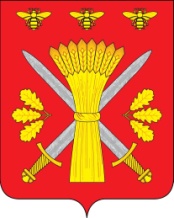 РОССИЙСКАЯ ФЕДЕРАЦИЯОРЛОВСКАЯ ОБЛАСТЬТРОСНЯНСКИЙ РАЙОННЫЙ СОВЕТ НАРОДНЫХ ДЕПУТАТОВРЕШЕНИЕ29 декабря 2012 года                                                                                       №188     с. ТроснаПринято на  пятнадцатом заседании Троснянского районного Совета народных депутатов четвёртого созываО внесении изменений в контракт  с Главой администрации Троснянского района	В целях приведения в соответствие контракта с Главой  администрации Троснянского района с Положением о муниципальной службе в Троснянском районе  Троснянский районный Совет народных депутатов РЕШИЛ:	1. Внести следующие изменения в приложение к  решению Троснянского районного Совета народных депутатов  от 19 мая 2012 года «О назначении Главы администрации Троснянского района»:	а) пункт 5 изложить в следующей редакции: «Глава администрации Троснянского района является муниципальным служащим  муниципального образования «Троснянский район» высшей группы должностей муниципальной службы категории «Руководители», возглавляет местную администрацию на принципах единоначалия, самостоятельно решает все вопросы, отнесённые к его компетенции»;	б) часть 1 главы 4 «Оплата труда и иные гарантии, предоставляемые Главе администрации» изложить в следующей редакции: 	«1. Оплата труда Главы администрации производится в виде денежного содержания, которое состоит из:	1) базового должностного оклада в размере 2480 рублей с применением коэффициента 5 в соответствии с замещаемой должностью Главы администрации Троснянского района;	2) ежемесячной надбавки  к должностному окладу за выслугу лет в размере 30% должностного оклада;	3) ежемесячной надбавки к должностному окладу за особые условия муниципальной службы в размере 120% должностного оклада;	4) ежемесячной надбавки за работу со сведениями, составляющими государственную тайну в размере и порядке, определяемом законодательством, в размере 40%;	5) ежемесячного денежного вознаграждения в размере должностного оклада;	6) премии за выполнение особо важных и сложных заданий;	7) единовременной выплаты при предоставлении ежегодного оплачиваемого отпуска в размере двух должностных окладов и материальной помощи в размере одного должностного оклада»;	8) другие выплаты, предусмотренные федеральными законами и иными федеральными законами и иными федеральными нормативными правовымиактами.	2. Решение вступает в силу с 1 января 2013 года и подлежит обнародованию.Председатель районного                                                       Глава районаСовета народных депутатов			В. И. Миронов                                        В. И. Миронов